Welcome, Pentland Primary SchoolManagement>International Education >Sister School Partnerships 164 Halletts Way ,  Darley ,  Bacchus Marsh 3340 ,  Victoria ,  Australia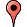 w:  http://pentlandps.vic.edu.au/|ph:  +61   3   53676080Key Contacts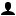 Mr Andrew Harrison
PrincipalE: harrison.andrew.b@edumail.vic.gov.au
P: +61   3   53676080Mr Michael Egan
Chinese TeacherE: egan.michael.m@edumail.vic.gov.au
P: +61 3 0425865526About my SchoolPrimary language used in school:EnglishForeign languages taught in school:Chinese, MandarinSchool type:Primary (Years Prep-6) ,    GovernmentIs mixed or single-sex:MixedNumber of students:101-250Specialisation:Foreign Languages; Music; SportSpecial needs support:Yes, some of our students have special needsCollaboration OptionsProject Preference:Sister School Partnership (school to school partnership)Partnership Country:ChinaPartnership Outcome:We aim to set up a sister school relationship because we want to start a student and teacher exchange program.Preferred Partnership Activities:Student visits; Teacher visitsPreferred contact method:EmailProfile Active / InactiveActiveTerms and ConditionsSchools ConnectI have read and agreed to the Terms and Conditions